Autumn1) Complete.2) Write. 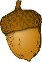 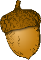 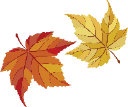 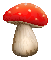 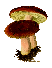 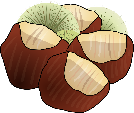 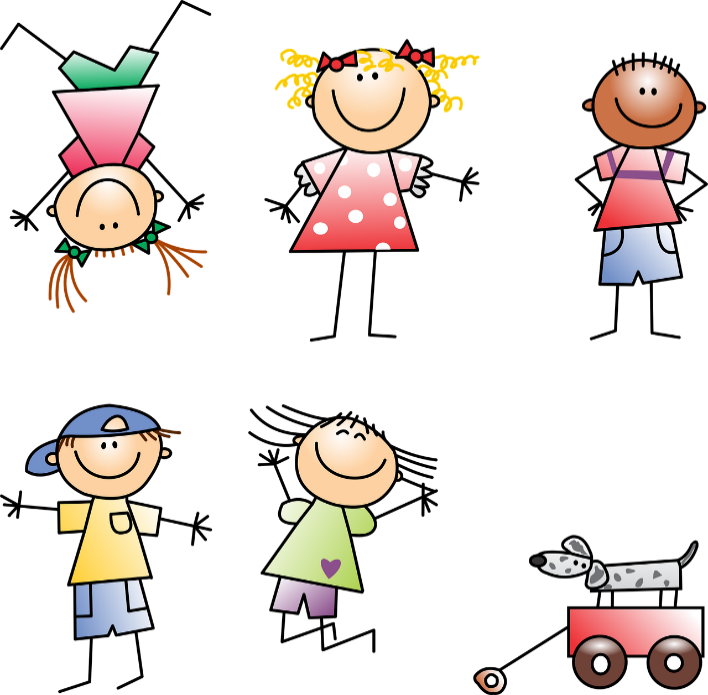 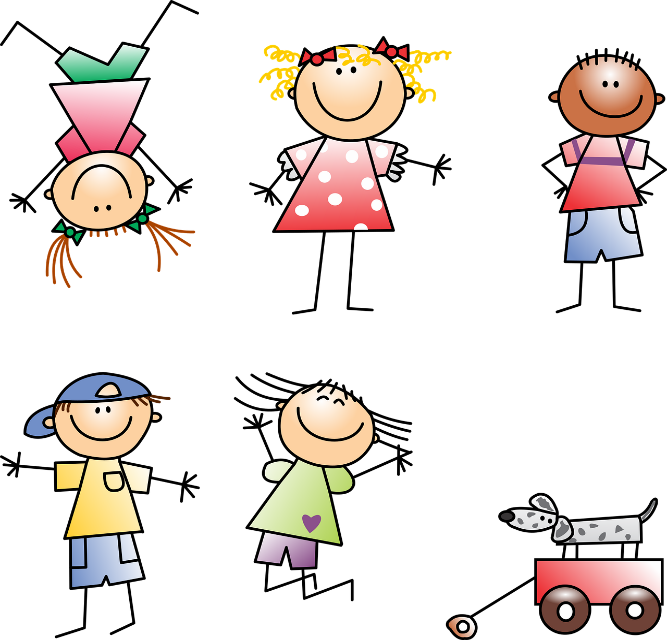 TOPIC: SeasonsSUBTOPICS: vocabulary related to autumn; plural of nouns; How many… have you got?; numbersLEVEL: A1Name: ____________________________    Surname: ____________________________    Nber: ____   Grade/Class: _____Name: ____________________________    Surname: ____________________________    Nber: ____   Grade/Class: _____Name: ____________________________    Surname: ____________________________    Nber: ____   Grade/Class: _____SINGULARPLURALpumpkinleafsquirrelstrees